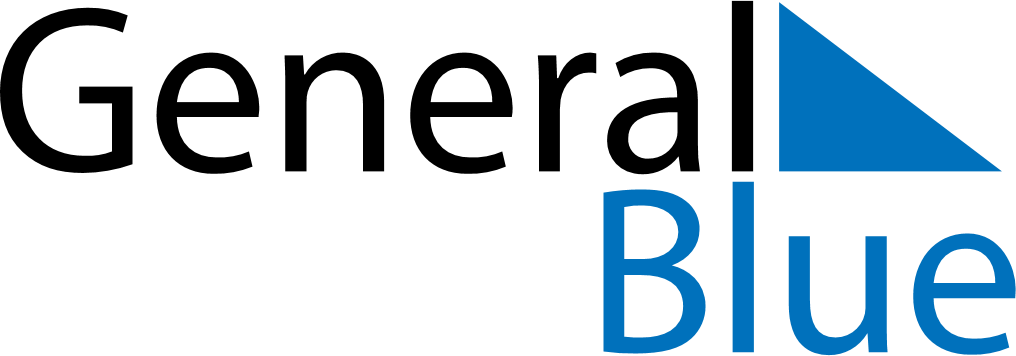 August 2026August 2026August 2026August 2026ChinaChinaChinaSundayMondayTuesdayWednesdayThursdayFridayFridaySaturday1Army Day23456778910111213141415161718192021212223242526272828293031